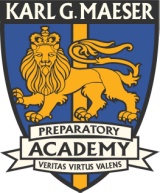 Online Learning ProgramsApproved  May 15, 2012 (updated) In accordance with Senate Bill 178 1st Substitute a student or student’s parent may initiate the course credit acknowledgement (CCA) for online learning by filing with the Statewide Online Education Program.  Students are permitted to enroll in online learning classes according to state law. Senate Bill 178 1st Substitute states that the CCA must be consistent with graduation requirements, the student’s SEOP, and the student’s IEP or 504 if applicable.  Senate Bill 178 1st Substitute  states a student enrolled  in an online learning class may earn no more credits in a semester than the number of credits a student may earn by taking a full course load during the regular school day in a high school classroom.    The online learning course will show as parent-release time on the student schedule.  Parent-release time means that students are released to parents during that class period and must be taken off campus.  Students should notify the school of their intent to enroll in an Online class by April 1st for the following year and by December 1st for Winter semester.  A meeting with the counselor must be held prior to enrollment to ensure consistency with the SEOP and graduation requirements and to allow for class scheduling, staffing, and financial obligations of Maeser Prep. Students must enroll for online classes in accordance with the USOE rules and Utah Statute no later than ten days following the start of a semester.  In accordance with current school policy, students may not transfer classes after ten days following the start of a semester. Students may not enroll in an online class at school expense to repeat a class which they have previously failed.Students may not enroll in online classes at school expense for credit beyond graduation requirements.  Students wishing to participate in Utah High School Activities Association sponsored activities and who are taking an online course must present updated academic progress to Maeser Prep in coursework to maintain eligibility.  Students must also present grades in online courses in a timely manner in order to qualify for potential scholarships and graduation.  